            Праздничный концерт       посвящённый   дню матери.Традиционно, в последнее воскресенье ноября в России отмечается День матери.  Это прекрасный повод выразить свою любовь и глубокую благодарность самому главному в нашей жизни человеку. Ведь мама - это воплощение добра, мудрости и милосердия. Мама – это основа всей жизни, начало понимания любви, гармонии и красоты. Любовь к маме самую естественную и бескорыстную, мы проносим через всю жизнь. В этот день  в Степновском СК состоялся праздничный концерт посвященный к дню матери «Нежная, ласковая самая!» 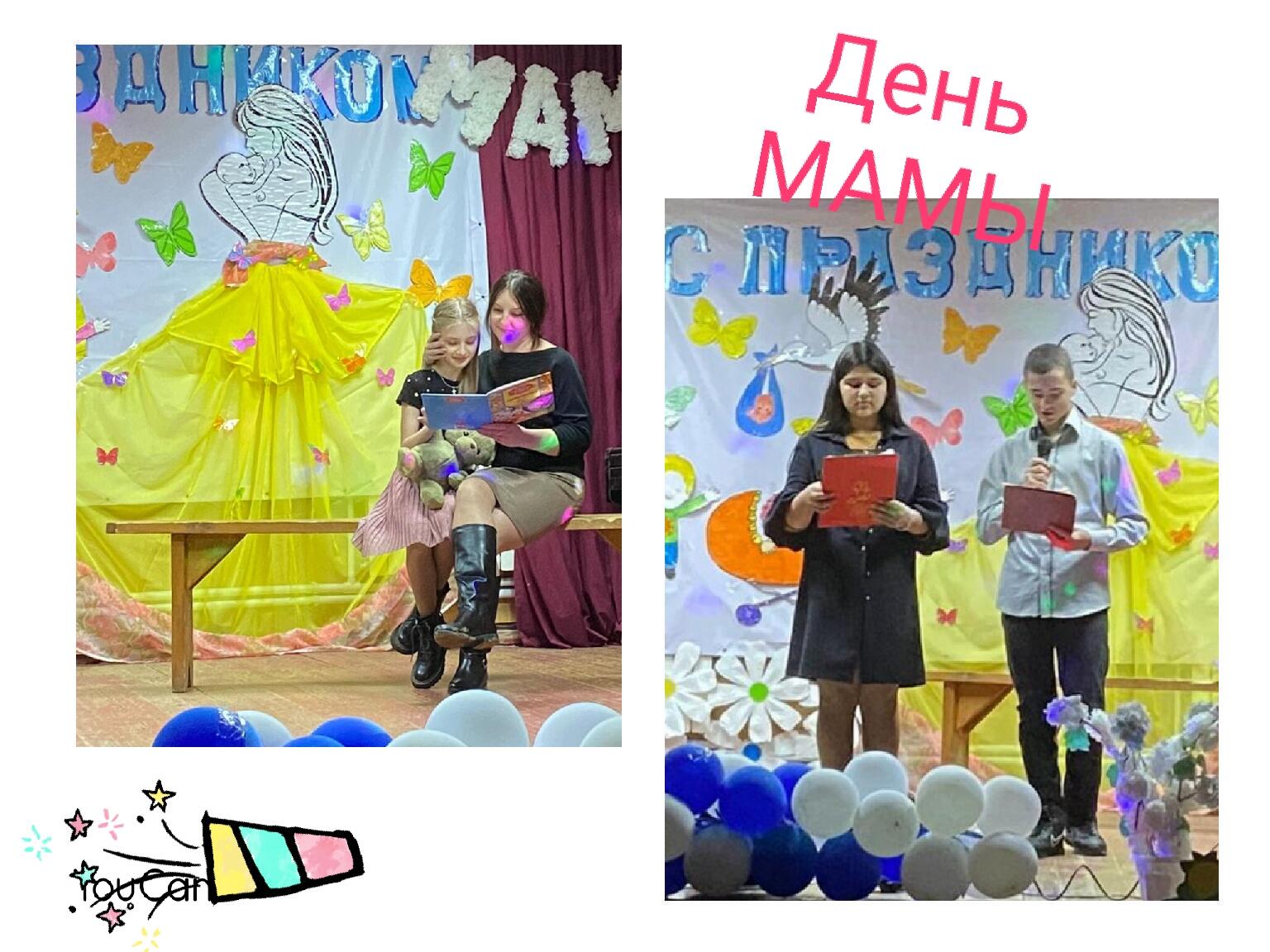 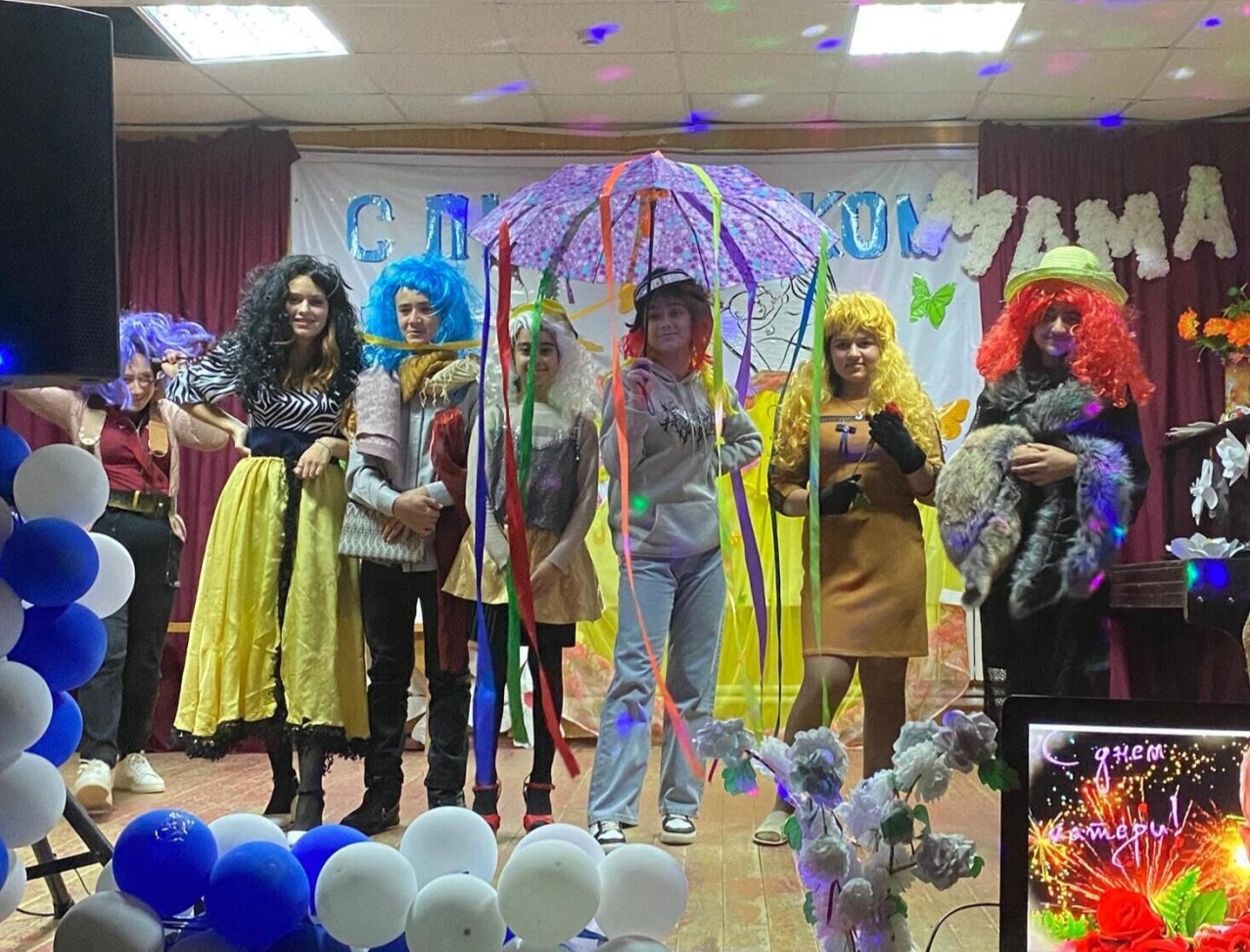  В этот праздничный день звучали самые добрые песни и проникновенные стихотворения о любимой мамочке в исполнении участников художественной самодеятельности. 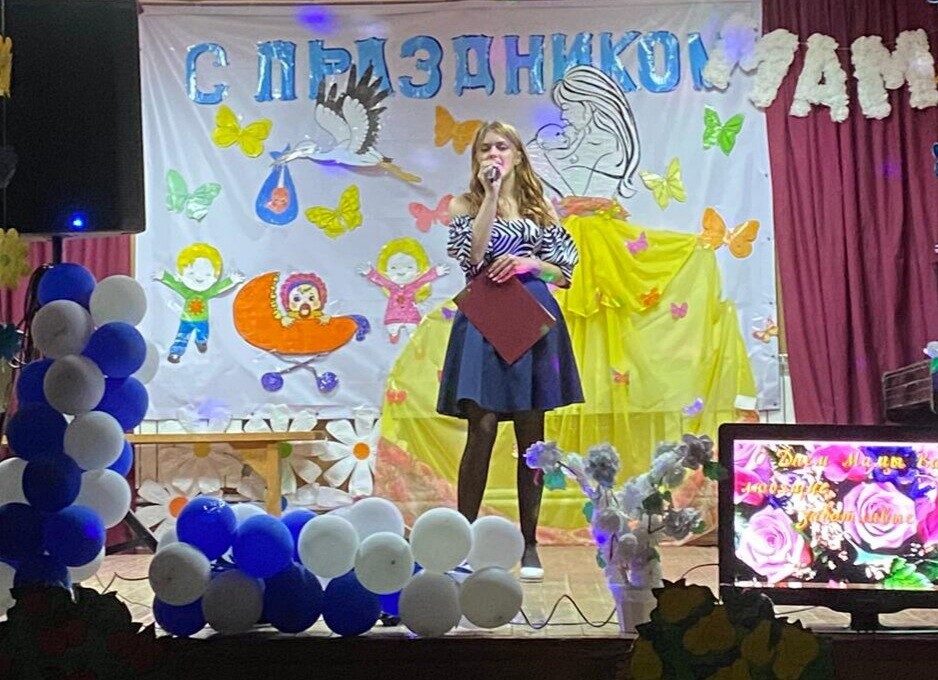 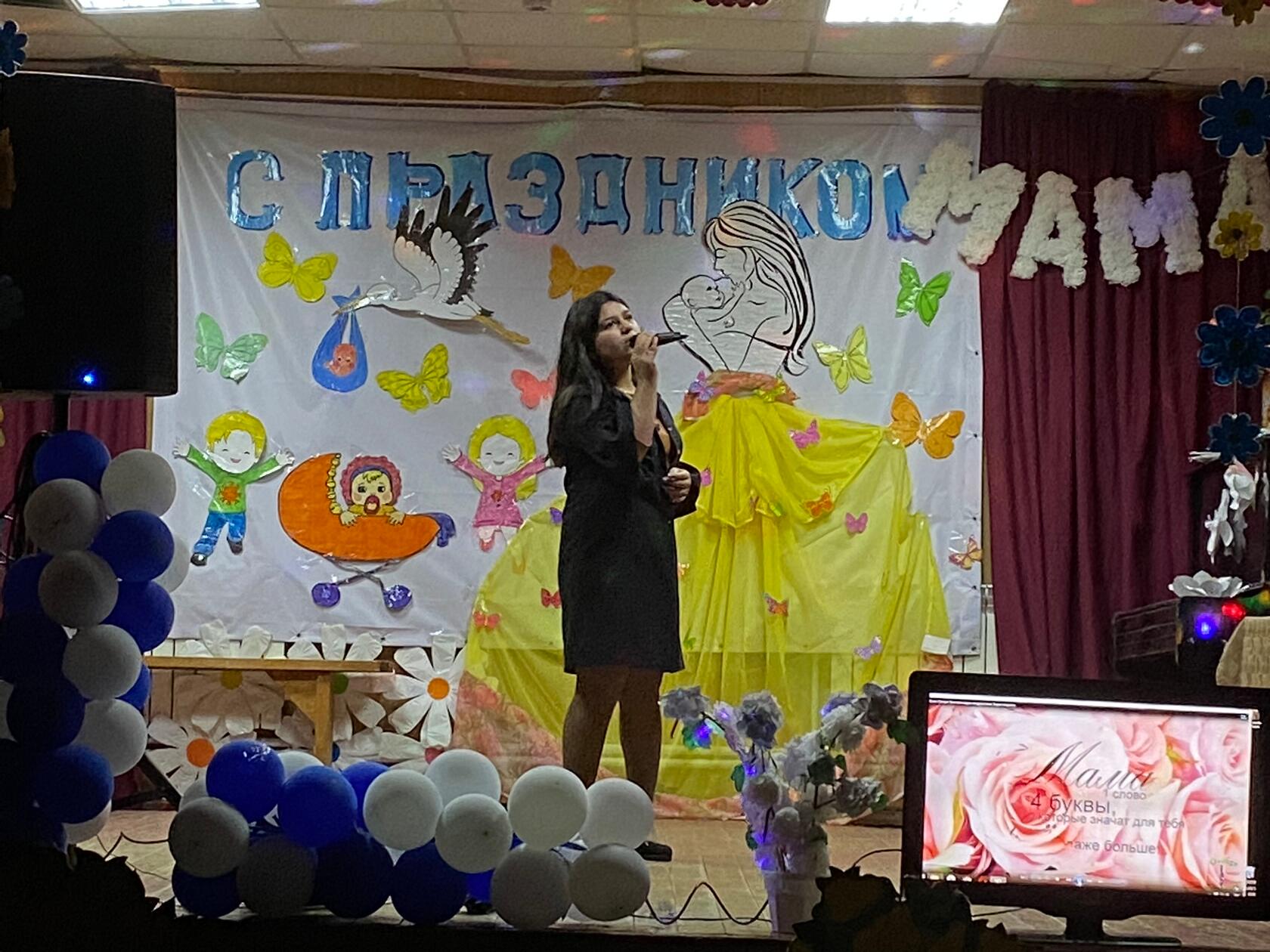 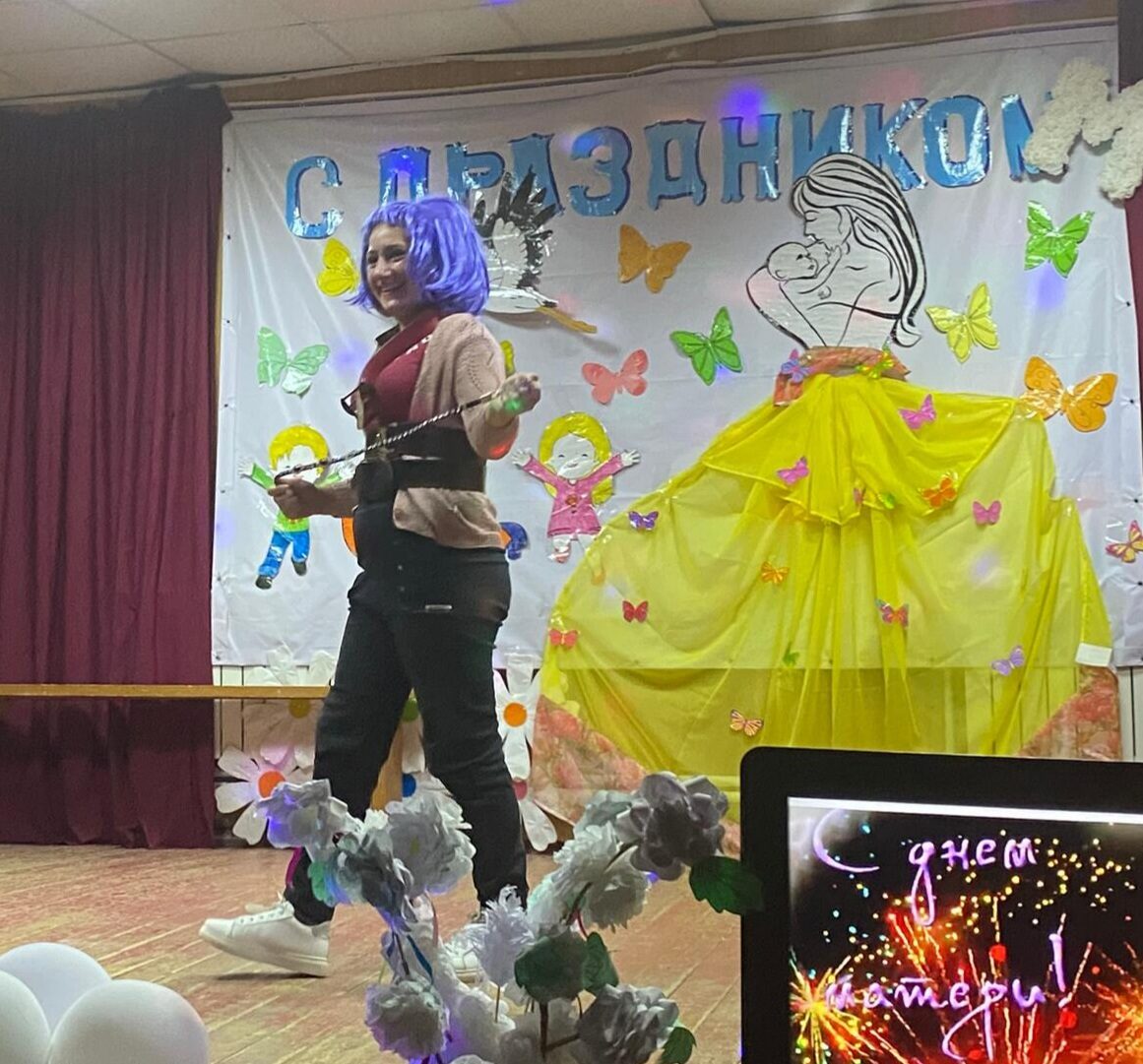 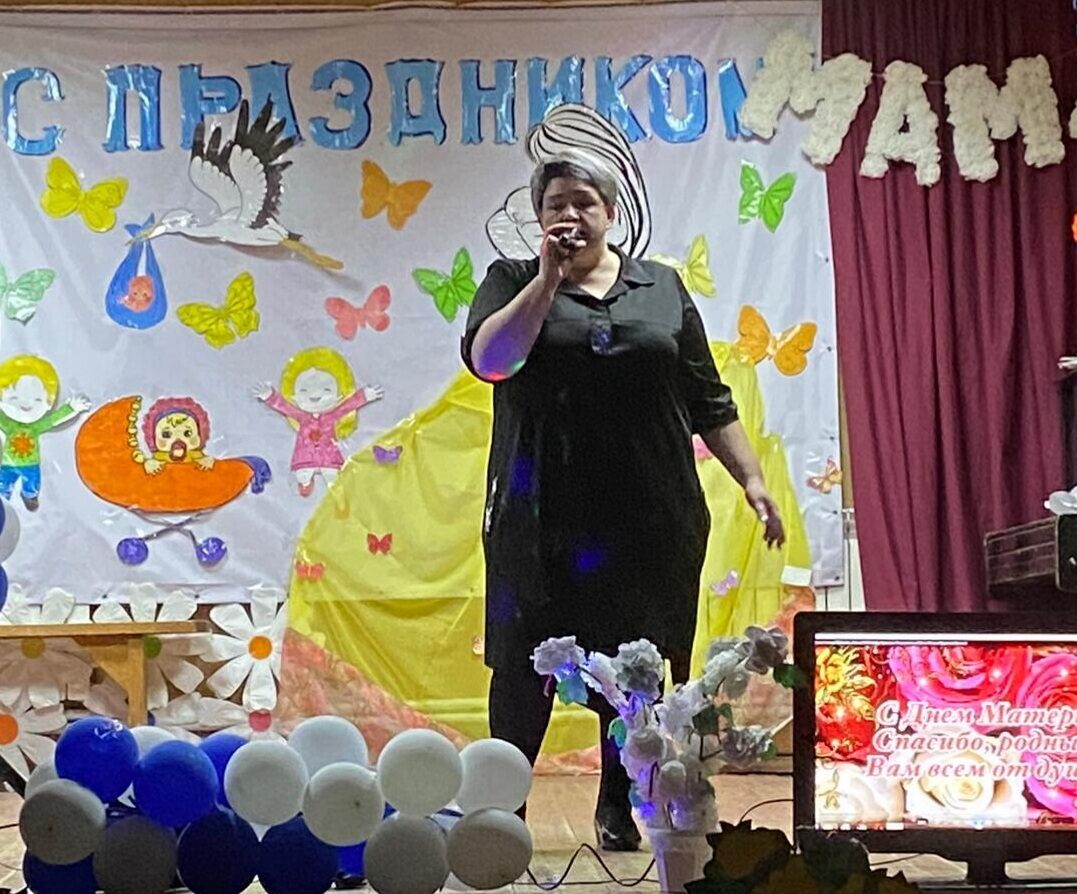 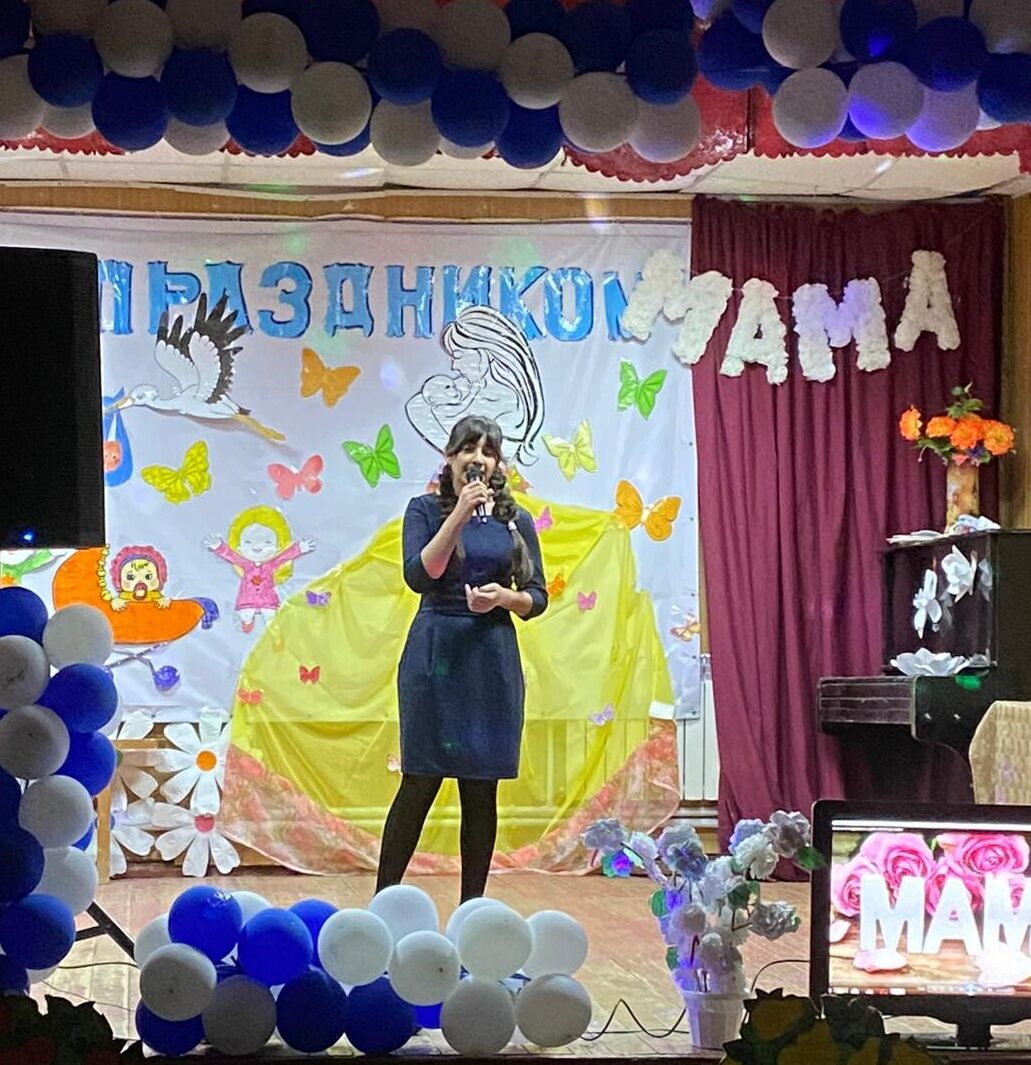 Праздничная программа вызвала у зрителей много положительных эмоций и оставила самые приятные впечатления.